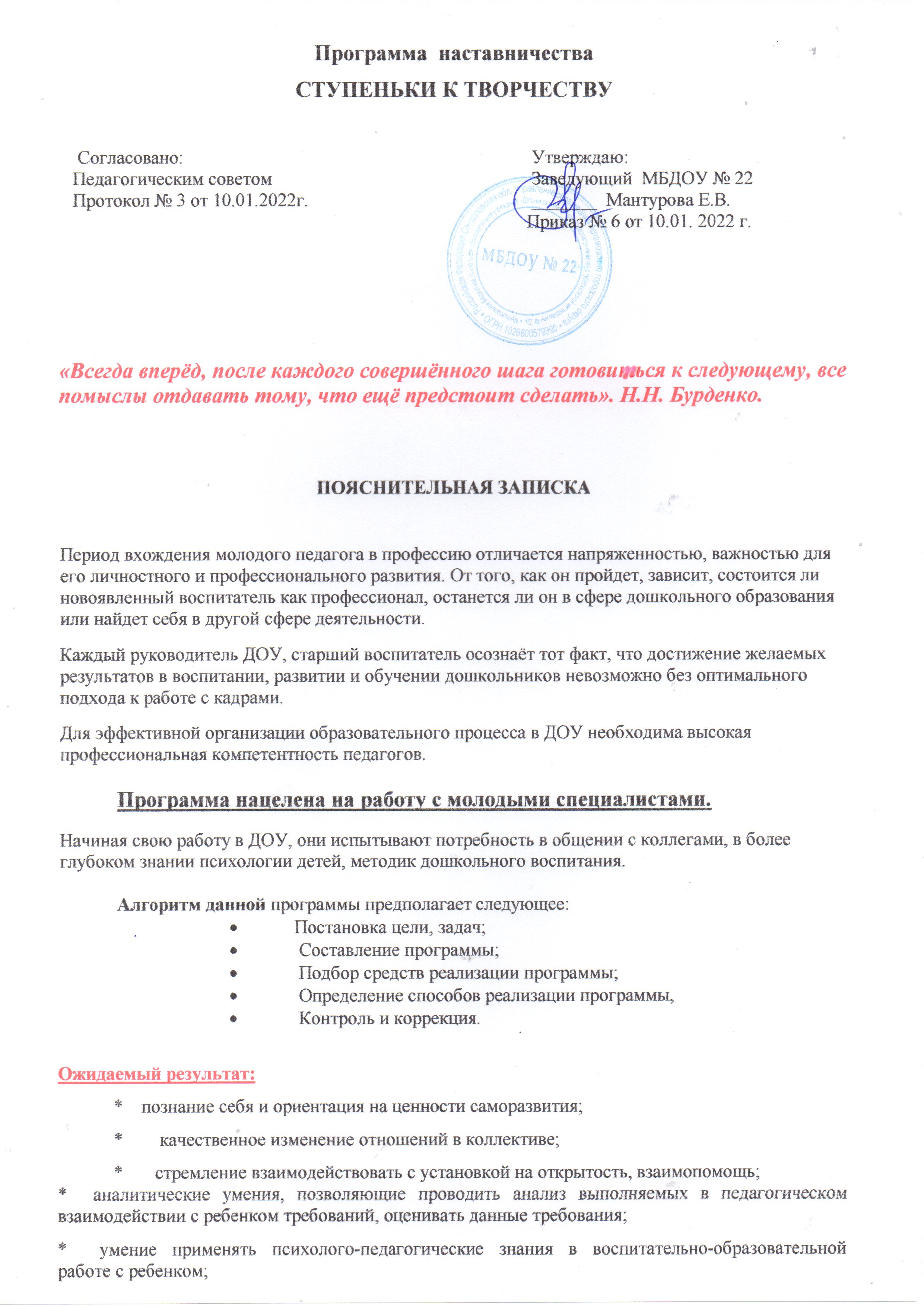 *        умение планировать, подготавливать и осуществлять процесс воспитательно-образовательной работы;*        умение анализировать индивидуальные качества ребенка, под руководством специалиста осуществлять педагогическую диагностику, психологический анализ индивидуальных особенностей ребенка и организовывать психолого-педагогическую поддержку развития ребенка;*       прогностические умения, позволяющие учитывать специфику индивидуальности ребенка в воспитательно-образовательном процессе;*       умение анализировать развивающую среду в дошкольном образовательном учреждении и создавать эстетически грамотно организованную и психологически комфортную развивающуюся среду в нем;*        умение использовать современные инновационные технологии в образовательно-воспитательном взаимодействии с детьми и др.Таким образом, данная программа направлена на формирование у педагогов убеждений:         Чтобы учить, сам должен много знать, уметь, верить.         Тот, кто занят воспитанием души ребёнка, должен верить в него.         Верить в свои педагогические возможности, никогда не опускать руки, даже когда, казалось бы, ничего не получается.Обязанности наставников: — знать требования законодательства в сфере образования, ведомственных нормативных актов, определяющих права и обязанности молодого специалиста по занимаемой должности;— разрабатывать совместно с молодым специалистом план профессионального становления последнего с учетом уровня его интеллектуального развития, педагогической, методической и профессиональной подготовки;— изучать деловые и нравственные качества молодого специалиста, его отношение к организации детской деятельности, коллективу ДОУ, детям и их родителям, увлечения, наклонности, круг досугового чтения;— знакомить молодого специалиста с помещениями и пространственно-предметной развивающей средой детского сада;— вводить в должность (знакомить с основными обязанностями, требованиями, предъявляемыми к воспитателю, правилами внутреннего трудового распорядка, выполнением инструкции по охране жизни и здоровья детей, охраны труда и техники безопасности);—оказывать необходимую помощь; контролировать и оценивать самостоятельное проведение молодым специалистом непосредственно образовательной деятельности, досуговых мероприятий;— разрабатывать совместно с молодым специалистом План самообразования;— оказывать молодому специалисту индивидуальную помощь в овладении педагогической профессией, практическими приемами и способами качественной организации детской деятельности,— личным примером развивать положительные качества молодого специалиста, корректировать его поведение в коллективе, привлекать к участию в общественной жизни коллектива, содействовать развитию общекультурного и профессионального кругозора;— участвовать в обсуждении вопросов, связанных с педагогической и общественной деятельностью молодого специалиста, вносить предложения о его поощрении или применении мер воспитательного и дисциплинарного воздействия;—периодически докладывать руководителю о процессе адаптации молодого специалиста, результатах его труда;— подводить итоги профессиональной адаптации молодого специалиста, составлять отчет по итогам наставничества с заключением о результатах прохождения адаптации, с предложениями по дальнейшей работе молодого специалиста.Идея создания программы появилась в результате осознания необходимости сопровождения профессионально-личностного развития молодых воспитателей. При взаимодействии опытных и молодых педагогов происходит интеллектуальное единение, обмен опытом, развитие совместного творчества, развитие профессионального мастерства, самовыражения.Данная программа адресована руководителям, старшим воспитателям.I. ПАСПОРТ ПРОГРАММЫЦель: помочь молодым воспитателям в повышении квалификации, уровня профессионального мастерства и обобщении передового педагогического опыта, адаптации к коллективу коллег, детей, родителей.Основные задачи программы:•         Обеспечение теоретической, психологической, методической поддержки воспитателей.•         Стимулирование повышения теоретического и методического уровня педагогов, овладения современными образовательными программами, инновационными технологиями.•         Проведение мониторинга результативности работы во всех направлениях воспитательной и образовательной деятельности.Основные направления         Анализ результатов образовательной деятельности, изучение уровня профессиональной подготовки педагогов, их потребностей, затруднений.          Организация семинаров, практикумов, деловых игр, консультаций, мастер-классов, открытых занятий с целью совершенствования методики и оптимизации их проведения.        Изучение нормативных правовых и инструктивных документов, обеспечивающих реализацию воспитательно-образовательного процесса.         Разработка и обсуждение планирования.        Взаимное посещение занятий обмена опытом, совершенствование методики преподавания.         Ознакомление педагогов с новинками нормативно-правовой, учебно- методической и справочной литературы.                                           Условия эффективности работы         Взаимосвязь всех звеньев методической деятельности, её форм и методов;         Системность и непрерывность в организации всех форм методической работы;         Сочетание теоритических и практических форм;          Оценка результатов работы (диагностика развития детей);          Своевременное обеспечение педагогов педагогической и учебно- методической информаци.II. ПОЭТАПНАЯ РЕАЛИЗАЦИЯ ПРОГРАММЫЦель: помочь молодому педагогу в профессиональном становлении.1 этап: диагностическийПедагогическое образование (колледж, ВУЗ). Теоритическая подготовка (знание основ общей и возрастной психологии, педагогики, методики воспитания и обучения дошкольников).Наличие опыта практической работы с детьми. Ожидаемый результат педагогической деятельности. Выявление положительных и отрицательных черт характера педагога.Наставничество устанавливается над следующими категориями сотрудников образовательного учреждения:- впервые принятыми воспитателями (специалистами), не имеющими трудового стажа педагогической деятельности в дошкольных образовательных учреждениях;- выпускниками очных высших и средних специальных учебных заведений;- выпускниками непедагогических профессиональных образовательных учреждений завершивших очное, заочное или вечернее обучение и не имеющими трудового стажа педагогической деятельности в образовательных учреждениях;-педагогическими работниками, переведенными на другую работу, если выполнение ими служебных обязанностей требует расширения и углубления профессиональных знаний и овладения новыми практическими навыками;- воспитателями, нуждающимися в дополнительной подготовке для работы с детьми по инновационной технологии, работы в дистанционном обучении , по средствам различных технологий.2 этап: практический         Создание благоприятных условий для профессионального роста начинающих педагогов;         Взаимоподдержка и взаимопомощь;         Координация действий педагогов в соответствии с задачами ДОУ и задачами воспитания и обучения детей;         Разработка перспективных планов работы с детьми в соответствии с возрастными особенностями и задачами реализуемых программ;         Оказание методической помощи опытными педагогами начинающим;        Помощь по подбору и использованию педагогически целесообразных пособий, игрового и дидактического материала;         Оказание позитивного влияния на рост профессиональной компетентности начинающего педагога;         Советы, рекомендации, разъяснения, поправки в педагогические действия.3 этап: аналитический         Анализ результатов работы молодого педагога с детьми;         Динамика профессионального роста.         Рейтинг молодого педагога среди коллег, родителей;         Самоанализ своей деятельности за прошедший год;         Перспективы дальнейшей работы с молодыми педагогами;        Подведение итогов, выводы.Использовать в работе с молодыми воспитателями  разработку индивидуального плана профессионального становления:-    назначение наставника  из числа педагогов (необходимое условие – согласие и выбор его только самим молодым педагогом);-    педагогическое самообразование и самовоспитание;-    участие в мероприятиях «Школы молодого воспитателя»;-    участие в работе методического объединения;-    участие в жизни детского сада.Работу с молодыми воспитателями строить с учетом основных аспектов:  Воспитатель- наставник  – молодой специалист:-    создание условий для легкой адаптации молодого специалиста на работе;-   обеспечение необходимыми знаниями, умениями, навыками;-    обеспечение методической литературой, материалами перспективного планирования, дидактическими материалами, знакомство с методическим  пособиями.Молодой специалист – ребенок и его родитель:-     формирование авторитета педагога, уважения, интереса к нему у детей и их родителей.Молодой специалист –ребенок:-    оказание поддержки со стороны коллег.В современных условиях выпускник вуза, колледжа должен максимально короткие сроки адаптироваться в новых для него условиях практической деятельности. Сегодня наставничества заслуживает самого пристального внимания, в нем отражена жизненная необходимость выпускника учебного заведения получить поддержку опытного профессионала, который способен предложить практическую и теоретическую помощь на рабочем месте. Процесс наставничества затрагивает интересы трех субъектов взаимодействия: обучаемого, самого наставника и организации  - работодателя. В своём профессиональном становлении молодой педагог проходит     несколько ступеней.1 ступень – 1 год работы (стажировка)   - самый сложный период как дляновичка, так и для помогающих ему адаптироваться коллег. Осознание своих возможностей как педагога, начинает понимать свою значимость для детей, родителей, коллег. На практике применяет знания и умения, полученные в учебном заведении. Трудности, испытывающие в работе, заставляют заниматься самообразованием.Задача: предупредить разочарование и конфликты, поддержать педагога эмоционально, укрепить веру в себя.Адаптационная работа включает в себя:o    Беседа заведующего ДОУ при приеме на работу молодого специалиста, знакомство его с должностной инструкцией, условиями труда, правилами внутреннего трудового распорядка, уставом ДОУ, традициями, определение рабочего места.o    Изучение нормативно – правовой базы. Ведение документации.o    Знакомство с детским садом, представление молодого воспитателя коллективу (выбираются те формы и методы, которые в конечном итоге  будут содействовать дальнейшему профессиональному становлению молодого специалиста.).o    Анкетирование (выявление затруднений в работе на начало года).o    Молодой воспитатель несколько дней под руководством заведующего проходит стажировку у своего более опытного коллеги, т.е. они работают вместе с группой детей наставника. За это время он знакомится с воспитанниками, родителями, помощником воспитателя, изучает режим дня группы, документацию и т.д.  Все возникшие вопросы обсуждаются после рабочей смены в присутствии заведующего.o    По возможности начинающий педагог направляется на  ту группу, где работает опытный воспитатель, который может быть его наставником, дать необходимые консультации, продемонстрировать занятия, организацию прогулки детей  и т.д.o    Дидактическая подготовка к проведению педагогических мероприятий и совместной деятельности детей.o    Молодой воспитатель испытывает потребность в своевременной положительной оценке своего труда.o    Закрепление педагога – наставника за молодым специалистом.o    Составление совместного плана молодого специалиста и наставника.o    Взаимодействие молодых педагогов разных детских садов.2 ступень – 2 - 5- й год работы (развивающий)   -  процесс развития профессиональных умений, накопления опыта, поиска лучших методов  и приемов работы с детьми, формирования своего стиля в работе, снискание авторитета среди детей, родителей, коллег. Педагог изучает опыт работы коллег своего учреждения и других ДОУ, повышает свое  профессиональное мастерство, посещая открытые мероприятия: методические объединения воспитателей, отчеты и т.д. Все интересные идеи, методы и приемы по рекомендации заведующего  фиксирует в «Творческой тетради». На этом этапе заведующий  предлагает определить методическую тему, над которой молодой педагог будет работать более углубленно. Активно привлекается к показу педагогических мероприятий на уровне детского сада.3 ступень – 5-6 й год работы (становления) -  складывается система взаимоотношений с детьми, родителями, коллегами, имеются собственные разработки. Педагог внедряет в свою работу новые технологии. Происходит совершенствование, саморазвитие, освоение новых педагогических методик, технологий, устойчивый интерес к профессии, активное освоение приемов работы с детьми, развитие навыков самооценки, самоконтроля, желания повышать свое образование и квалификационную категорию, обобщение своего опыта работы.План работы с молодыми педагогамиЗаключение          Таким образом, можно констатировать, что для повышения эффективности работы с молодыми педагогами необходимы:Обоснованный выбор системы методической работы на основе аналитической деятельности;Работа на основе диагностики педагогических затруднений, учета творческой активности и информационных потребностей педагога;Взаимосвязь всех подразделений методической службы ДОУ, форм и методов методической работы;Оптимальное сочетание теоретических и практических форм;Оценка педагогического труда по результатам;Современное обеспечение методической литературой.       У молодого педагога сформируется потребность в постоянном пополнении педагогических знаний, сформируется гибкость мышления, умение моделировать и прогнозировать воспитательно – образовательный процесс, раскроется творческий потенциал.       Школа молодого воспитателя «Ступеньки к мастерству» поможет более успешно адаптироваться начинающим педагогам, позволит быстрее найти ответы на сложные для новичка вопросы, быстрее добиться успеха в работе с детьми.«Со мной работали десятки молодых педагогов. Я убедился, что как бы человек успешно не кончил педагогический вуз, как бы он не был талантлив, а если не будет учиться на опыте, никогда не будет хорошим педагогом, я сам учился у более старых педагогов»                                               С.А. Макаренко.Используемая литература1.    Аралова М.А. Формирование коллектива ДОУ. Психологическое сопровождение. М.2007.2.      Белая К.Ю. Инновационная деятельность в ДОУ. М. 2004.3.       Белая, К.Ю. Методическая деятельность в дошкольной организации / К.Ю. Белая – М.: ТЦ Сфера, 2014.4.      Васильева А.И., Бахтурина Л.А., Кобитина И.И. Старший воспитатель детского сада. М.1990.5.      Вершинина, Н.Б. Современные подходы к планированию образовательной работы в детском саду: справочно-методические материалы / Н.Б. Вершинина. Т.И.Суханова – Волгоград: Учитель, 2008. .– 198 с. 3.6.      Виноградова, Н.А. Управление качеством образовательного процесса в ДОУ / Н.А. Виноградова, Н.В.Микляева – М.: АЙРИС ПРЕСС, 2007. – 176 с.7.      Голицина Н.С. Система методической работы с кадрами в ДОУ. М.2004.8.      Закаблуцкая Е. Молодой специалист и наставник /Электронный ресурс.9.      Журналы: «Управление ДОУ» № 1,4,5,8-2007. № 2,3,4-2004.10. Интернет ресурсы:: http://www.resobr.ru/article/39808-organizatsiya-raboty-s-molodymi-pedagogami-v-dou http://nsportal.ru/detskiy-sad/upravlenie-dou/2012/12/04/polozhenie-o-nastavnichestve11. Круглова, И.В. Организация наставничества в школе [Электронный ресурс] .12. Микляева, Н.В. Инновации в детском саду / Н.В. Микляева. СрокиСодержание мероприятийОтветственныйСентябрь1.        Создание приказа о наставничестве. Закрепление опытных педагогов за молодыми педагогами.2.        Разработка «Положения о группе наставников при педагогическом совете МБДОУ №22 3.        Сбор данных о молодом педагоге. Анкетирование молодых педагогов.4.        Планирование образовательной деятельности на неделю -  «С утра до вечера» (планирование разных видов деятельности в течение дня).5.        Рабочая программа педагога.6.         Консультация по теме «Организация предметно-пространственной развивающей среды в группе».наставникОктябрь-Ноябрь1.        Анкетирование «Личностный паспорт воспитателя».2.        Выбор темы по самообразованию. Оказание помощи в составлении плана работы по теме самообразования.3.        Оказание помощи в подборе новинок методической литературы для самообразования.4.        Круглый стол по теме «Календарное планирование образовательной работы  с детьми» (педагогические мероприятия, совместная деятельность).5.        Методика проведения занятий.6.         Контроль за планированием образовательной работы в группах молодых специалистов.7.         Совместная  деятельность  воспитателя и детей во второй половине дня.наставникиОктябрь-Декабрь1.         Организация посещений молодыми воспитателями педагогических мероприятий опытных педагогов. 2.        Круглый стол по теме: «Организация педагогического мониторинга  по выявлению уровня усвоения программного  материала воспитанниками группы. Оформление документации по педагогическому  мониторингу».3. Оказание помощи в составлении аналитических справок  по результатам пед. мониторинга.4.   Специфика проведение праздников. Взаимодействие специалиста и воспитателя.5. Взаимопосещение новогодних утренников.наставникиЯнварь1.         Организация посещений молодыми воспитателями педагогических мероприятий опытных педагогов.2.         Тренинг «Найди ошибку» (на развитие умения анализировать подготовку и организацию различных видов образовательной деятельности»)3.         Круглый стол по теме «Формы, методы и приемы взаимодействия педагогов с родителями».4.         Контроль за планированием организации работы с родителями    Заведующий ДОУпедагоги – наставникиФевраль1.         Организация посещений педагогами – наставниками педагогических мероприятий молодых воспитателей.2.         Круглый стол по теме: «Руководство развитием игровой деятельности детей»3.         Контроль за планированием работы по развитию игровой деятельности детей.Заведующий ДОУ,педагог – наставникМарт1.         Организация посещений педагогами – наставниками педагогических мероприятий молодых воспитателей.2.                  Индивидуальные консультации по планированию воспитательно – образовательной работы  с детьми.   Составление конспектов педагогических мероприятий  молодыми педагогами.3.         Круглый стол по теме: «Возрастные особенности детей дошкольного возраста».педагоги – наставники,молодые педагогиАпрель1.         Организация посещений педагогами – наставниками педагогических мероприятий молодых воспитателей.2.         Тестирование молодых педагогов по выявлению знаний по реализуемой программе.3.          Отчеты молодых воспитателей по темам самообразования.педагоги – наставникиМайОтчёт по наставничествунаставники